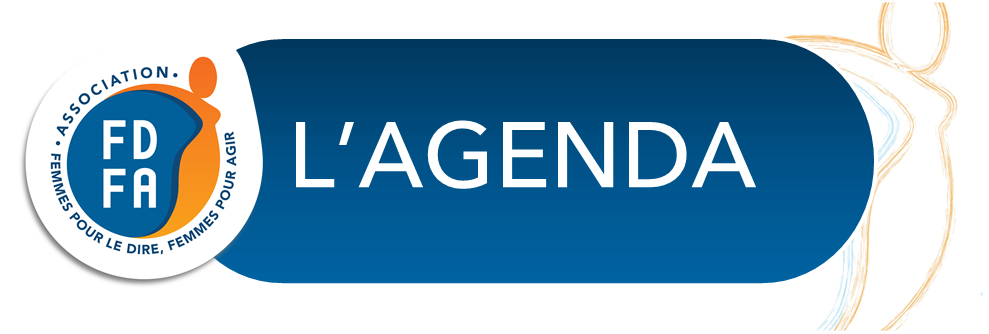 L’actualité de FDFA  Août 2020L’ÉDITO	1POUR NOUS JOINDRE	2ÉCOUTE VIOLENCES FEMMES HANDICAPÉES – 01 40 47 06 06	2SOLIDARITÉ !	3LE COIN DES BÉNÉVOLES	3LES PERMANENCES & ATELIERS	4APRÈS LE CONFINEMENT…	4FDFA VOUS DONNE RENDEZ-VOUS	5REPÉRÉ POUR VOUS : FOCUS « ÉTÉ EN VILLE »	5QUOI DE NEUF SUR LA TOILE	6ESPACE CULTURE	7L’ÉDITOLe mois d’août arrive et avec lui, le dernier numéro de votre infolettre. Avant la pause estivale, découvrez les dernières informations de votre association ainsi que quelques activités repérées pour celles et ceux qui passent l’été en ville.Nous mettons tout en œuvre pour rouvrir le local dès la rentrée de septembre, en espérant que la situation sanitaire nous permettra de vous accueillir et de vous proposer de nouveau vos ateliers et vos permanences.Vous pouvez déjà inscrire dans vos agendas deux dates en septembre : le forum associatif de la Mairie du 15ème arrondissement le samedi 12 septembre et notre soirée à la Cité Audacieuse le 14 septembre. N’oubliez surtout pas de vous inscrire pour y assister : cette démarche d’inscription est obligatoire pour respecter les consignes. Le 26 septembre se tiendra notre Assemblée Générale Annuelle au local associatif. Afin de respecter les consignes sanitaires, il sera possible d’y assister par visio-conférence. Le grand colloque sur « la maternité au prisme du handicap » que nous avions envisagé pendant un temps d’organiser en octobre est désormais définitivement reporté au printemps 2021. Nous ne manquerons pas de vous tenir informé·es de sa tenue.Nous vous souhaitons de passer un bel été et vous donnons rendez-vous à la rentrée ![sommaire]POUR NOUS JOINDREL’association fermera pour congés estivaux entre le vendredi 31 juillet au soir et le lundi 24 août au matin.Nous ne serons donc pas joignables pendant cette période. ÉCOUTE VIOLENCES FEMMES HANDICAPÉES – 01 40 47 06 06Notre numéro d’écoute ne sera pas joignable entre le 3 et le 23 août. Reprise des permanences téléphoniques le 24 août aux horaires habituels : le lundi de 10 h à 13 h et de 14 h 30 à 17 h 30 et le jeudi de 10 h à 13 h.01 40 47 06 06Si le numéro est occupé pendant ces plages d’ouverture, nous vous invitons à renouveler votre appel ou à laisser vos coordonnées sur la boîte vocale.Pour les personnes déficientes auditives, une adresse courriel est à votre disposition pour nous joindre : ecoute@fdfa.fr En dehors de ces horaires, vous pouvez contacter le 3919 (Violences Femmes Info) désormais ouvert 7j/7 de 9 h à 19 h ou le 114 par SMS.Tchat anonyme, sécurisé et gratuit : www.commentonsaime.fr (site accessible). Ouvert 7 jours sur 7, de 10 h à 21 hLa plateforme arretonslesviolences.gouv.fr, mise en place par le gouvernement, reste active 24/7j et permet de dialoguer avec des forces de l’ordre formées aux violences sexistes et sexuelles de manière anonyme et sécurisée.En cas d’urgence, composez le 17.Retrouvez les dispositifs sur https://www.centre-hubertine-auclert.fr/article/agir-pendant-le-confinement-les-dispositifs-pour-les-femmes-victimes-de-violences (l’article est mis à jour régulièrement).SOLIDARITÉ !Je navigue avec LiloVous pouvez nous financer gratuitement en utilisant Lilo pour vos recherches quotidiennes sur le net.Pour découvrir ce nouveau moteur et nous financer gratuitement, c'est très simple :Se rendre sur http://www.lilo.org/?utm_source=ecoute-violences-femmes-handicapees  pour utiliser le moteur de recherche Lilo.Cumuler au minimum 50 gouttes d'eau.Aller sur la fiche projet http://www.lilo.org/fr/ecoute-violences-femmes-handicapees/?utm_source=ecoute-violences-femmes-handicapees et verser au minimum 50 gouttes d'eau la première fois que vous nous versez vos gouttes d'eau (les fois suivantes, c'est à souhait).Faire ses recherches au quotidien avec Lilo pour gagner des gouttes d'eau.Reverser régulièrement ses gouttes d'eau, en se rendant directement sur la fiche projet http://www.lilo.org/fr/ecoute-violences-femmes-handicapees/?utm_source=ecoute-violences-femmes-handicapees Simple à installer, Lilo fonctionne aussi bien sur PC que sur tablette et smartphone. Pour les tablettes et smartphone, il suffit d’installer l’application.Sur PC, tout vous est expliqué pas à pas sur https://www.lilo.org/fr/ : il suffit de cliquer sur « Choisir Lilo comme moteur de recherche ».Merci d’utiliser Lilo pour vos recherches. Merci de diffuser le plus largement possible l’information. C’est en créant une importante communauté d’internautes utilisant Lilo que nous pourrons soutenir efficacement notre projet ! Bonne navigation avec Lilo. [sommaire]LE COIN DES BÉNÉVOLESRelevé d’heures de bénévolat – déclaration mensuelleVous participez activement aux actions de l’association Femmes pour le Dire, Femmes pour Agir – FDFA en étant bénévole.Nous vous remercions de votre engagement et de votre don de temps qui permettent à notre association de faire avancer et progresser la citoyenneté des femmes en situation de handicap.Comme vous le savez, afin de simplifier la collecte et la compilation des heures effectuées par chaque bénévole, nous avons créé un outil collaboratif : le formulaire en ligne !Nous vous invitons à déclarer les heures de bénévolat que vous avez effectuées à la fin de chaque mois sur : https://webquest.fr/?m=81676_heures-de-benevolat-2020  Pour toute question sur ce formulaire, merci de contacter Emilie, l’administratrice qui se charge de compiler les données : emiliefdfa@gmail.com [sommaire]LES PERMANENCES & ATELIERSLes permanences et ateliers devraient reprendre en septembre, sauf mesures restrictives édictées pour faire face à une reprise de la pandémie. Atelier informatique Reprise à partir du lundi 7 septembre à 15 h. Les animateurs vous attendent pour vous présenter une nouvelle formule de l’atelier. Venez la découvrir !Do you speak English ?Premier rendez-vous pour le 5 o’clock tea le samedi 12 septembre de 15 h à 17 h.Beauté & Bien-êtreAtelier de reprise le jeudi 17 septembre de 14h30 à 17h pour un soin des mains et ongles.Les dates des autres ateliers et des permanences vous seront communiquées dans l’infolettre de fin août. [sommaire]APRÈS LE CONFINEMENT…Blandine Métayer lit Maudy PiotNotre marraine a mis à profit son temps de confinement pour enregistrer de courtes vidéos dans lesquelles elle lit des textes extraits de Mes Yeux s’en sont allés – Variations sur le thème des perdant la vue.L’objectif est de « faire découvrir la pensée, la parole de Maudy Piot, femme inspirante et engagée. » Retrouvez l’intégralité de la collection - soit 10 textes lus - sur notre chaîne YouTube.Fenêtre(s) : une fresque collectiveLaissez votre imagination s’évader et parler votre créativité !Fenêtre sur cour, fenêtre sur rue déserte, fenêtre en ville ou à la campagne… Fenêtre, invitation perpétuelle vers l’ailleurs…Mettons à profit ce confinement imposé pour tenter la grande évasion créative ! Nous vous invitons toutes et tous à écrire et à créer autour de la thématique « Fenêtre(s) ».Inspirations : les applaudissements à la fenêtre, le monde à ma fenêtre, la fenêtre de l’humour, fenêtre sur la poésie, le printemps à ma fenêtre, convivialité aux fenêtres, le soleil par la fenêtre, fenêtre sur le monde, le jardin à ma fenêtre, fenêtre sur court/cours, l'art à ma fenêtre, regards par la fenêtre, par ma fenêtre je vois...Modalités pratiques : sur des carrés de 15cm sur 15cm (carton, canson, papier ou autres), imaginez des dessins, peinture, photos, textes, collages, etc.Ces créations individuelles seront rassemblées pour former une fresque collective autour de cette période inédite.Finalité : cette fresque murale collective sera accrochée dans le local associatif et nous permettra de nous retrouver autour d’un vernissage "déconfinement". Un immense merci à Isabelle Martelet, animatrice de l’atelier d’écriture mieux-être, pour cette idée originale ![sommaire]FDFA VOUS DONNE RENDEZ-VOUSSamedi 12 septembre – Forum associatif Comme chaque année, FDFA vous donne rendez-vous à la Mairie du 15ème arrondissement (31, rue Péclet) le samedi 12 septembre de 10h à 18h pour le forum annuel des associations.Notre stand sera situé Salle St Lambert au n° 55.Nous aurons besoin de bénévoles pour tenir le stand et aider à déplacer le matériel d’exposition. Merci de prendre contact avec Isabelle Dumont (isabelle.dumont@fdfa.fr) pour vous inscrire. Lundi 14 septembre – Soirée littéraire à la Cité AudacieuseA l’invitation de la Fondation des Femmes, FDFA organisera une soirée littéraire dans le cadre de la programmation culturelle de la Cité Audacieuse, premier lieu dédié au rayonnement des droits des femmes et de l’égalité entre les femmes et les hommes en France.Au menu de cet événement dans ce nouveau lieu : des moments d’échanges et de rencontres avec des autrices et des auteurs adhérent·es de notre association, des lectures, des invité·es surprise, une séance de dédicaces et le pot de l’amitié…Le programme définitif et les modalités de participation seront prochainement annoncés mais vous pouvez d’ores et déjà bloquer la date dans votre agenda.Cité Audacieuse – 9, rue de Vaugirard – 75006 PARISHoraires : de 18 h 30 à 20 h 30.Entrée gratuite mais inscription obligatoire.Pour s’inscrire : https://www.helloasso.com/associations/femmes-pour-le-dire-femmes-pour-agir-fdfa/evenements/soiree-litteraire-a-la-cite-audacieuse-14-septembre-2020 Samedi 26 septembre – Assemblée Générale AnnuelleL’assemblée générale se tiendra dans le local associatif le samedi 26 septembre à partir de 14 h.Afin de respecter les mesures sanitaires, nous vous demandons exceptionnellement de bien vouloir vous inscrire et de nous préciser si vous assisterez à distance par visio-conférence ou si vous serez présent·e sur place. Dans le cas où vous ne pourriez y assister en présentiel ou à distance, nous vous remercions de nous faire parvenir le pouvoir qui vous a été adressé avec la convocation. Inscription : https://webquest.fr/?m=92097_assemblee-generale-annuelle-de-fdfa---26-septembre-2020[sommaire]REPÉRÉ POUR VOUS : FOCUS « ÉTÉ EN VILLE »Un été particulierSi vous êtes parisien·ne en ce mois d’août, la Ville de Paris lance « Un été particulier », une programmation quotidienne d'événements culturels, sportifs, éducatifs et de loisirs gratuits et pour tou·te·s, tout au long de la période estivale. Découvrez les bonnes idées sur https://quefaire.paris.fr/Un été au musée ! jusqu’au 23 septembre 2020 Une programmation estivale destinée aux jeunes, aux publics en situation de précarité ou en situation de handicap - Gratuit sur réservationDans le cadre du programme "Un été particulier", les musées de la Ville de Paris mettent en place une programmation riche et variée, qui s’inscrit dans la continuité des partenariats engagés depuis plusieurs années auprès des acteurs du champ social et éducatif. Douze musées de la Ville de Paris proposeront plus de 600 activités gratuites durant l'été.
Au programme : des visites au sein des musées en compagnie des médiateurs, des parcours créatifs et des ateliers de pratiques artistiques. Près de 25 promenades thématiques sont également proposées pour découvrir l'histoire de Paris et ses quartiers.
Les musées de la Ville de Paris accueillent tous les publics en situation de handicap et organisent des activités appropriées aux attentes de chacun, adultes, enfants ou familles. Faites connaître vos besoins aux musées lors de votre réservation à faire directement auprès du service des publics des musées concernés. Les contacts sont dans la brochure.Des loisirs accessibles17 projets ont été retenus par la Ville de Paris afin de permettre aux Parisiens et Parisiennes en situation de handicap d’accéder à des temps de loisirs cet été. https://handicap.paris.fr/des-activites-de-loisirs-cet-ete-a-paris/Sport adaptéLe Comité Départemental Sport Adapté de Paris propose aux personnes (enfants et adultes) en situation de handicap mental et psychique, des créneaux d'activités physiques adaptés tous les matins de 9 h à 12 h.
Ces séances de sport adapté à chacun se tiendront au Gymnase Emile Anthoine (au pied de la Tour Eiffel). De plus en vue du contexte actuel, des mesure de sécurité seront mises en place et le nombre de places sera limité.Ce dispositif mis en place par la mairie de Paris et le CDSA 75, a pour but de faire découvrir ou reprendre une activité physique aux personnes en situation de handicap mental et psychique. Mais aussi de soulager les familles de ces derniers. Formulaire d'inscription : https://forms.gle/Q7enSLo3Qny4UQ7GA  Pour plus d’informations : margot.gragnic@ffsa.asso.fr // 07 71 22 63 61Le bel été solidaire de la Seine-Saint-DenisLe Département de la Seine-Saint-Denis propose un événement estival avec des activités gratuites. Parmi les activités proposées, il est possible de s'inscrire à une balade guidée le long du canal de l'Ourcq, d'assister à une projection d'archives audiovisuelles, de visiter une exposition de photo de reporter ou de découvrir le 93 à travers des jeux de plateau.Plus d’informations sur https://www.tourisme93.com/le-bel-ete-solidaire-seine-saint-denis.htmlQUOI DE NEUF SUR LA TOILERetrouvez toutes nos informations en textes ou en images sur notre site : http://fdfa.fr  Ce mois-ci, découvrez :Loi du 13 avril 2016 de lutte contre le système prostitutionnel :http://fdfa.fr/le-rapport-interministeriel-devaluation-de-la-loi-du-13-avril-2016-de-lutte-contre-le-systeme-prostitutionnel/Notre site profitera de l’été pour améliorer ses performances, son accessibilité et sa navigabilité : moins de rubriques, une meilleure mise en page, de nouvelles fonctionnalités. Rendez-vous à la rentrée pour découvrir cette nouvelle version !    Le billet d’humeur d’Olivier… « Le ciel est bleu, la mer est verte, laisse un peu la fenêtre ouverte », mais si tu peux, reste en alerte. Il suffira d’une crise et les vieux patriarches reprendront les commandes de notre société, abandonnée un instant à leurs dévoués démagogues et à leurs médiatiques « mensongologues ». Ils sauront à leur guise fermer les bouches insoumises.Savez-vous qu’on obtient beaucoup d’un peuple, surtout si on le méprise ? Reste en alerte ! [lire la suite]Retrouvez aussi votre association sur les réseaux sociaux :Facebook : www.facebook.com/fdfa15  Twitter : https://twitter.com/FDFA_Contact LinkedIn : https://www.linkedin.com/company/fdfa-–-femmes-pour-le-dire-femmes-pour-agir/  Aimez ces pages pour recevoir automatiquement les nouvelles de votre association !FDFA sur YouTube : https://www.youtube.com/channel/UCR0Vtt_AVAPbHI6vbzFshsQ Ailleurs sur la Toile :VIOLENCESEnquête « Violences conjugales et dépôt de plainte »Dans le cadre d'un diplôme universitaire sur les violences faites aux femmes en lien avec l'IESTS et la faculté de Nice, une enquête en ligne est menée afin de recueillir et analyser les problèmes rencontrés par les femmes victimes de violences conjugales qui ont porté plainte. Ce questionnaire prend entre 10 et 15 mn.https://docs.google.com/forms/d/e/1FAIpQLScLp0rOdwmu2xmOJid5rC3iMjjmexjm7ONLRK6VFak4OGVLVA/viewform?usp=sf_link  Enquête « Prise en charge des femmes victimes de violences »Dans le cadre d’un doctorat et en collaboration avec le Centre Hubertine Auclert, une étudiante en médecine lance un questionnaire pour évaluer la perception, par les femmes victimes de violences, de leur prise en charge par leur médecin traitant.Cette enquête s’adresse aux femmes victimes de violences conjugales avec comme objectif de se demander comment améliorer le rôle du médecin dans un contexte de violences conjugales.https://forms.office.com/Pages/ResponsePage.aspx?id=MhhzmNpARkWSA_aDkIAAUZKSfSwGzhJDgjDxZ1kpUydUNkFORlBIVEpEVDFJTlZPODVPT0lGVVBERy4u DISCRIMINATIONS50/50 magazine propose une entrevue avec Typhaine D. qui parle du sexisme, du patriarcat, de l’engagement militant… A découvrir !https://www.50-50magazine.fr/2020/07/21/typhaine-d-la-question-du-sexisme-dans-la-langue-est-au-centre-de-mon-travail/ [sommaire]ESPACE CULTURECinéma en plein airA La Villette, le cinéma prend ses quartiers d’été. Des projections gratuites mais sur réservation en raison de la limitation du nombre de spectateurs et du respect des règles sanitaires.Programme et inscriptions : https://lavillette.com/programmation/cinema-en-plein-air-2020_e930Informations - Pôle Accessibilité : accessibilite@villette.com Découvrez le deuxième podcast du Centre Hubertine Auclert : *Après #Metoo, le cinéma peut-il être féministe ?*Deux ans après la mobilisation #Metoo, le cinéma a t-il véritablement pris la mesure du phénomène ? Les professionnel·les sont-ils et elles prêt·es à modifier la représentation des femmes à l'écran à travers des rôles plus présents, plus puissants et plus diversifiés ? En bref, le cinéma peut-il devenir féministe ou bien pratique t-il le "feminismwashing" ? Un podcast avec les comédiennes Laure Calamy et Marina Tomé et les chercheuses Geneviève Sellier et Brigitte Rollet.[sommaire]Rédactrice : Isabelle DUMONT © FDFA – Juillet 2020